TÜRKİYE İHRACAT HAFTASI PROGRAMI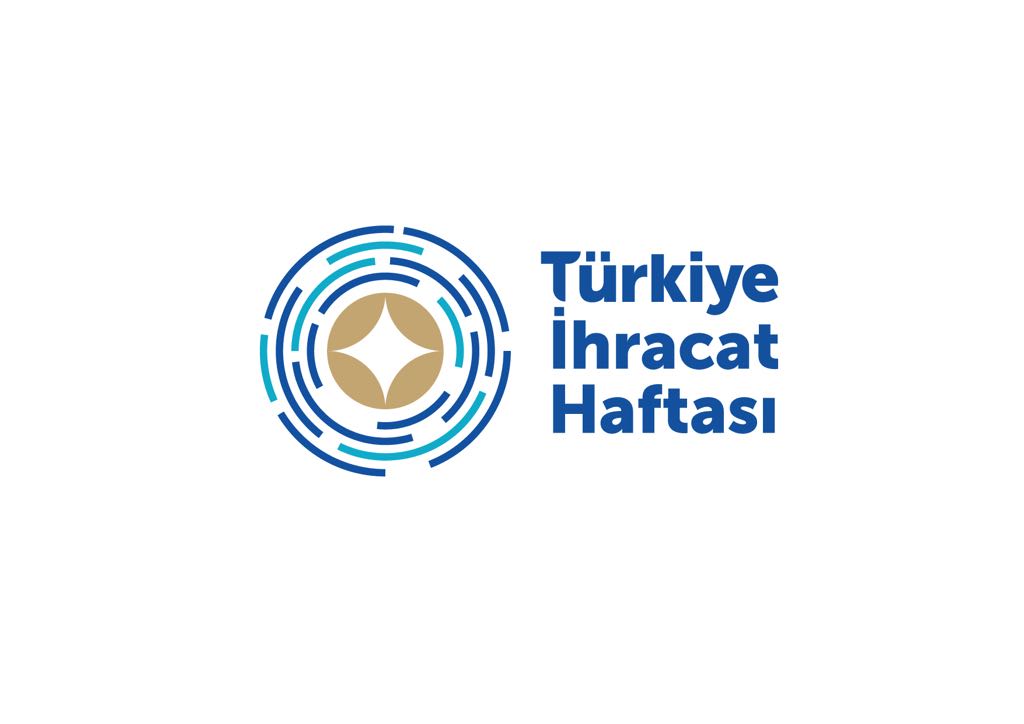 1 – 3 KASIM 2017İSTANBUL KONGRE MERKEZİ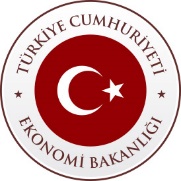 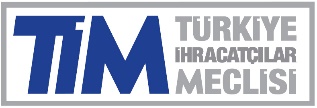 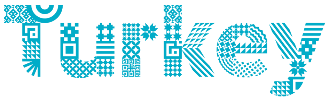 1 Kasım 2017 (Çarşamba)Ana Salon10.00 – 11.30	Açılış Konuşmaları ve Ekim Ayı İhracat Rakam AçıklamasıMehmet Büyükekşi - TİM BaşkanıNihat Zeybekci - Ekonomi BakanıBinali Yıldırım – Türkiye Cumhuriyeti Başbakanı11.30 – 12.00	İhracat Benim Geleceğim Konulu Kompozisyon Yarışması Ödül Töreni (İlkokul – Ortaokul – Lise)12.00 – 13.30		Ara13.30 – 14.15	Başbakan Yardımcımız Prof. Dr. Recep Akdağ’ın Hitapları14.15 – 14.30		Üniversiteler Arası Proje Yarışması Ödül Töreni15.00 – …	Ali Kırca ile İhracat Meydanı(Temalar: Kur Riski, İhracatın Sürdürülebilirliği, Ar-Ge / İnovasyon Uluslararası Siyaset)Yan Salon 114.00 - 17.00		Alım Heyeti, B2B GörüşmeleriYan Salon 213.00 – 15.00		İhracat Pusulası: Rota Fas13.00 – 13.20 		Açılış Konuşmaları13.20 – 13.30 		Fas Pazarı Bilgilendirme Sunumu13.30 – 15.00 		Panel: Fas Pazar Analizi15.00 – 16.30	İhracatçılarımız Soruyor (Ekonomi Bakanlığı Yetkililerinin Katılımıyla)Yan Salon 3Avrupalı Türk Markalar Birliği Programı14.30 – 15.00		Açılış Konuşmaları15.00 – 16.00		Panel: Avrupa’da Marka Olmak16.00 - 16.30 		Ara16.30 - 17.30 		Panel: Avrupa’ya İhracat için Yeni Fırsatlar17.40 – 18.30		Ödül Töreni18.30 – 19.00		Kokteyl19.00 – 21.00		Gala YemeğiYan Salon 413.30 – 15.00		Bölgesel Yatırım ve Ticaret Paneli – Balkanlar15.30 – 17.00		Bölgesel Yatırım ve Ticaret Paneli - Avrasya2 Kasım 2017 (Perşembe)Ana Salon10.00 – 11.00	Gümrük ve Ticaret Bakanımız Sayın Bülent Tüfenkci’nin İhracatta Lojistik ve Gümrük Uygulamaları Konusundaki Hitapları11.00 – 12.00		Panel: Uluslararası Sermayenin İhracattaki Rolü12.00 – 13.00	Ara13.00 – 14.00	Maliye Bakanımız Sayın Naci Ağbal’ın Hitapları14.00 – 15.00	Çalışma ve Sosyal Güvenlik Bakanımız Sayın Jülide Sarıeroğlu’nun İstihdam Destekleri ve İstihdam Artışına Yönelik Gelecek Dönem Projeleri Konusundaki Hitapları*15.00 – 16.00	Panel: İhracatın Finansmanı Yan Salon 1	11.00 – 12.00	İhracatçılarımız Soruyor (Gümrük ve Ticaret Bakanlığı Yetkililerinin Katılımıyla)13.00 – 14.00		Panel: Lojistik ve Gümrük Uygulamaları14.00 – 15.00	İhracatçılarımız Soruyor (Maliye Bakanlığı Yetkililerinin Katılımıyla)15.00 – 16.00	İhracatçılarımız Soruyor (Çalışma ve Sosyal Güvenlik Bakanlığı Yetkililerinin Katılımıyla)Yan Salon 211.00 - 17.00		Alım Heyeti, B2B GörüşmeleriYan Salon 310.30 - 12.30		İhracat Pusulası: Rota Endonezya10.30 – 10.50		Açılış Konuşmaları			10.50 – 11.00		Endonezya Pazarı Bilgilendirme Sunumu			11.00 – 12.30		Panel: Endonezya Pazar Analizi15.00 – 15.45		Panel: Türkiye Ticaret MerkezleriYan Salon 411.00 – 12.30		Bölgesel Yatırım ve Ticaret Paneli – Latin Amerika13.30 – 15.00		Bölgesel Yatırım ve Ticaret Paneli – Orta Doğu15.30 – 17.00		Bölgesel Yatırım ve Ticaret Paneli - Uzakdoğu3 Kasım 2017 (Cuma)Ana Salon10.00 – 11.00	Başbakan Yardımcımız Sayın Mehmet Şimşek’in Hitapları11.00 – 12.00	Kalkınma Bakanımız Sayın Lütfi Elvan’ın Hitapları12.00 – 12.45		Panel: Hizmet İhracatı	12.45 - 14.00 		Ara 14.00 – 14.45	Bilim, Sanayi ve Teknoloji Bakanımız Sayın Faruk Özlü’nün Dijitalleşme Konusundaki HitaplarıYan Salon 111.00 – 12.00	İhracatçılarımız Soruyor (Bilim, Sanayi ve Teknoloji Bakanlığı Yetkililerinin Katılımıyla)14.00 – 15.00	İhracatçılarımız Soruyor (Gıda, Tarım ve Hayvancılık Bakanlığı Yetkililerinin Katılımıyla)Yan Salon 211.00 - 17.00		Alım Heyeti, B2B GörüşmeleriYan Salon 314.00 – 16.00 		İhracat Pusulası: Rota Singapur			14.00 – 14.20 		Açılış Konuşmaları			14.20 – 14.30		Singapur Pazarı Bilgilendirme Sunumu			14.30 – 16.00 		Panel: Singapur Pazar AnaliziYan Salon 410.30 – 12.00		Bölgesel Yatırım ve Ticaret Paneli – Kuzey Afrika14.00 – 15.30		Bölgesel Yatırım ve Ticaret Paneli – Sahra Altı Afrika